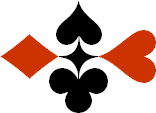 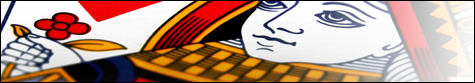 Serie 06 boekje 19 – West opent Zwakke 2Bied beide handen © Bridge Office Auteur: Thijs Op het Roodt

U bent altijd West en uw partner is Oost.Indien niet anders vermeld passen Noord en Zuid.Is het spelnummer rood dan bent u kwetsbaar.Wanneer oost of west past, is de bieding afgelopen.Na het eerste boekje vonden de cursisten dit zo leuk, dat ik maar de stoute schoenen heb aangetrokken en meerdere van deze boekjes ben gaan schrijven.

Het enthousiasme van de cursisten heeft mij doen besluiten om deze boekjes gratis aan iedereen die ze wil hebben, beschikbaar te stellen.

Ik heb bewust in eerste instantie geen antwoorden bij de boekjes gemaakt. Maar op veler verzoek toch met antwoorden.Ik zou het waarderen, wanneer u mijn copyright zou laten staan.

Mocht u aan of opmerkingen hebben, laat het mij dan weten.Ik wens u veel plezier met deze boekjes.
1♠AH10642Noord

West     OostZuid♠V975V975♥2Noord

West     OostZuid♥B1086B1086♦975Noord

West     OostZuid♦66♣A103Noord

West     OostZuid♣HB62HB621111777
Bieding West

Bieding West
Bieding Oost
Bieding Oost
Bieding Oost
11223344556677889910102♠VB9832Noord

West     OostZuid♠77♥A87Noord

West     OostZuid♥HB6HB6♦V7Noord

West     OostZuid♦AH1096AH1096♣32Noord

West     OostZuid♣VB75VB7599141414
Bieding West

Bieding West
Bieding Oost
Bieding Oost
Bieding Oost
11223344556677889910103♠1083Noord

West     OostZuid♠V62V62♥AV10976Noord

West     OostZuid♥H5H5♦VNoord

West     OostZuid♦A9653A9653♣ V107Noord

West     OostZuid♣HB5HB51010131313
Bieding West

Bieding West
Bieding Oost
Bieding Oost
Bieding Oost
11223344556677889910104♠72Noord

West     OostZuid♠AV843AV843♥AB7643Noord

West     OostZuid♥V98V98♦9Noord

West     OostZuid♦88♣A986Noord

West     OostZuid♣HV32HV3299131313
Bieding West

Bieding West
Bieding Oost
Bieding Oost
Bieding Oost
11223344556677889910105♠6Noord

West     OostZuid♠10871087♥H109Noord

West     OostZuid♥V8532V8532♦HV9854Noord

West     OostZuid♦A10A10♣862Noord

West     OostZuid♣H75H7588999
Bieding West

Bieding West
Bieding Oost
Bieding Oost
Bieding Oost
11223344556677889910106♠AH6432Noord

West     OostZuid♠107107♥104Noord

West     OostZuid♥AH762AH762♦H85Noord

West     OostZuid♦B42B42♣B4Noord

West     OostZuid♣108510851111888
Bieding West

Bieding West
Bieding Oost
Bieding Oost
Bieding Oost
11223344556677889910107♠AHV1074Noord

West     OostZuid♠86328632♥3Noord

West     OostZuid♥AHV4AHV4♦10643Noord

West     OostZuid♦H9H9♣54Noord

West     OostZuid♣V98V9899141414
Bieding West

Bieding West
Bieding Oost
Bieding Oost
Bieding Oost
11223344556677889910108♠97Noord

West     OostZuid♠AV43AV43♥AV10972Noord

West     OostZuid♥B85B85♦10Noord

West     OostZuid♦AV654AV654♣HV98Noord

West     OostZuid♣BB1111141414
Bieding West

Bieding West
Bieding Oost
Bieding Oost
Bieding Oost
11223344556677889910109♠HVB965Noord

West     OostZuid♠A10742A10742♥4Noord

West     OostZuid♥77♦HB3Noord

West     OostZuid♦V10954V10954♣1063Noord

West     OostZuid♣H4H41010999
Bieding West

Bieding West
Bieding Oost
Bieding Oost
Bieding Oost
112233445566778899101010♠85Noord

West     OostZuid♠V43V43♥2Noord

West     OostZuid♥HB975HB975♦HB9842Noord

West     OostZuid♦V765V765♣AH86Noord

West     OostZuid♣10101111888
Bieding West

Bieding West
Bieding Oost
Bieding Oost
Bieding Oost
1122334455667788991010